Консультация для родителей«Родители – гиды на пути познания»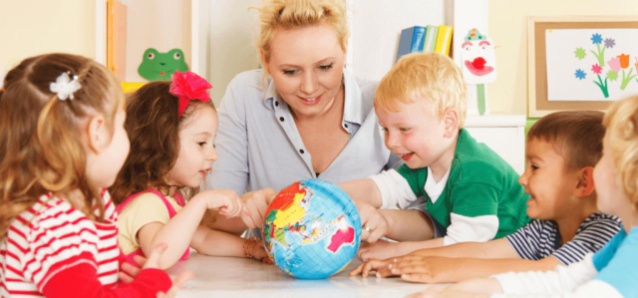 «Слова учат, а пример заставляет подражать»Пословица   	Родительство дает особый смысл жизни, даже если изначально ребенок не входил в планы супругов. Статус родителей  - особый, и большинством  людей он воспринимается как счастье.Младенец требует чрезвычайно много забот, тщательного ухода. Чем старше становится ребенок, тем больше он предоставлен самому себе. Но есть период в жизни, когда терпение родителей подвергается большому испытанию: с одной стороны ребенок достаточно самостоятелен, а с другой не меньше младенца требует внимания.Часто родители завышают возможности ребенка: «Ну как ты этого не понимаешь? Сколько раз тебе повторять?» 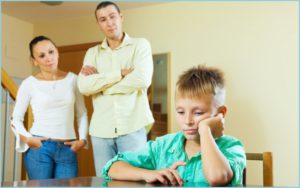 Часто не учитывают возрастные особенности ребенка. Так родители  больше склонны задействовать речь, а лучше подключить игру, показ, действие.Родительство  –  уникальный труд. От многих видов его отличает самоотдача и самовоспитание. Как часто в «сердцах» и «от души» воспитываем детей, проявляя свою беспомощность!Для ребенка родители  - это боги: утешают ,понимают, создают праздники, наказывают и милуют, а сколько знают! Ребенок внимательно наблюдает за родителями. Как и с кем они разговаривают.Как относятся к людям на работе, к животным.Чем увлекаются, что любят и что не любят.О чем рассказывают, какими слова, с какими интонациями и т. д.Родители для детей 6-7 лет являются главными в познании окружающего мира. Багаж знаний, умений представлений у ребенка зависит от того:- о чем  говорят  родители с детьми; -как родители организуют режим ребенка; -как и за что поощряют ребенка или наказывают;- как с ним гуляют, какие книжки читают, какие передачи с ним смотрят или разрешают смотреть.Ребенку необходимы разумные пределы самостоятельности и риска. Дети воспитанные в ситуации «повышенной безопасности в школьные годы проявляют меньший  познавательный интерес, интеллектуально  пассивен.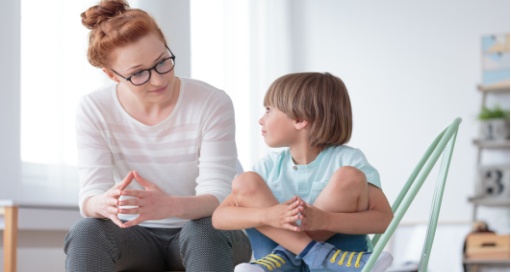 